Referat fra bestyrelsesmøde i Hashøj Jægerklub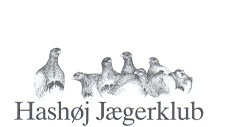 DatoStedFraværende1. Evt. tilføjelse til dagsorden2. Underskrivelse afreferat fra sidste møde3. Meddelelser fra formanden4. Meddelelser fra kasserer5. Meddelelser fra:a) hundeudvalgb) skydeudvalgc) ungdomsudvalgd) festudvalge) turudvalgf) hjemmeside6. Eventuelt7. Næste mødeReferentUnderskrifter5. november 2015Hos BoJens, MartinIngenOKDer holdes kredsmøde i DJ Slagelse den 9. februar hos Kirke Stillinge Jagtforening. Kim Jepsen genopstiller som formand.Diskussion af om vi kan stille et hold til holdskydning, enighed om at vi ikke stiller op.Skydetårne til buejagt er sat op i Ravnebækskoven, der må nedlægges 2 stk. råvildt som er forbeholdt nye buejægere. Præmieskydning afholdt med begrænset tilslutning. Både generalforsamling og Rømøtur balancerer økonomiskIntet nyt16-17 deltagere ved præmieskydning Nyjæger jagt afholdt, intet nedlagt i Ravnebækskoven men 10 harer og 2 fasaner på Annebjerggård.Mads efterlyser hjælp til næste jagt den 6/12Sørby Forsamlingshus bestil til jægermiddagen, Majken har bekræftetRømø-tur gennemført med succes. Måske ny tur i 2017Det skal undersøges om det er muligt at linke mellem hjemmeside og facebookMads har haft kontakt til potentiel lærer for jagttegnskursus, der dog selv ønsker at arrangere. Mads spørger om han vil holde et hos os, det kan være hos Bent Nielsen.Nyt program diskuteret og opgaver uddelegeret 19. februar kl. 18:00 hos Jens(Bemærk ændring ift. det aftalte ved mødet) Klaus Paaske